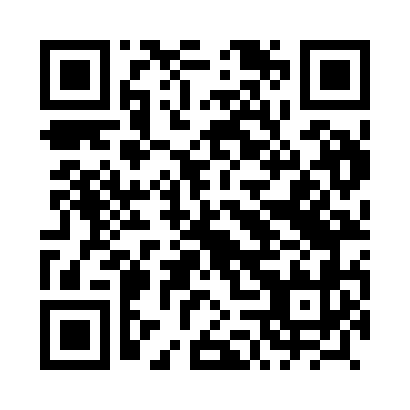 Prayer times for Mieleszki, PolandMon 1 Apr 2024 - Tue 30 Apr 2024High Latitude Method: Angle Based RulePrayer Calculation Method: Muslim World LeagueAsar Calculation Method: HanafiPrayer times provided by https://www.salahtimes.comDateDayFajrSunriseDhuhrAsrMaghribIsha1Mon3:545:5812:294:557:018:572Tue3:515:5612:294:577:039:003Wed3:485:5312:284:587:049:024Thu3:455:5112:284:597:069:045Fri3:425:4912:285:017:089:076Sat3:395:4612:285:027:109:097Sun3:365:4412:275:037:119:128Mon3:325:4212:275:047:139:149Tue3:295:3912:275:067:159:1710Wed3:265:3712:265:077:179:2011Thu3:235:3512:265:087:199:2212Fri3:195:3212:265:097:209:2513Sat3:165:3012:265:117:229:2814Sun3:135:2812:255:127:249:3015Mon3:095:2612:255:137:269:3316Tue3:065:2312:255:147:289:3617Wed3:025:2112:255:157:299:3918Thu2:595:1912:245:177:319:4219Fri2:555:1712:245:187:339:4520Sat2:525:1412:245:197:359:4821Sun2:485:1212:245:207:379:5122Mon2:445:1012:245:217:389:5423Tue2:415:0812:235:227:409:5724Wed2:375:0612:235:237:4210:0025Thu2:335:0412:235:257:4410:0326Fri2:295:0112:235:267:4510:0727Sat2:254:5912:235:277:4710:1028Sun2:214:5712:235:287:4910:1329Mon2:174:5512:235:297:5110:1730Tue2:134:5312:225:307:5210:20